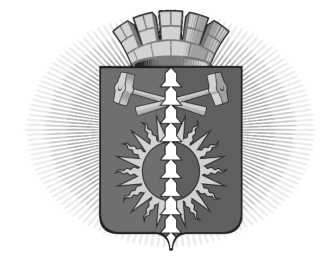 АДМИНИСТРАЦИЯ  ГОРОДСКОГО ОКРУГА ВЕРХНИЙ ТАГИЛПОСТАНОВЛЕНИЕО наделении  органов  местного самоуправления  городского округа  Верхний  Тагил и  подведомственных  им   учреждений  полномочиями  в области  противодействия  терроризму, предусмотренными статьей 5.2 Федерального закона от 6 марта 2006 года № 35-ФЗ «О противодействии терроризму»В  соответствии  с  требованиями  Федеральных  законов  от  25  июля  2002  года   №  114-ФЗ «О  противодействии  экстремистской  деятельности»,   от  6 марта  2003  года  №  35-ФЗ «О  противодействии  терроризму»,  от  6  октября 2003  года №  131-ФЗ «Об  общих  принципах  организации  местного  самоуправления  в  Российской  Федерации»,  во  исполнение  пункта  3  вопроса IV  протокола  заочного совместного  заседания  антитеррористической  комиссии  в  Свердловской  области и  оперативного  штаба  в  Свердловской  области от  30  апреля  2020  года  №  2,   руководствуясь    Уставом  городского  округа  Верхний  Тагил,   Администрация  городского  округа  Верхний  Тагил ПОСТАНОВЛЯЕТ:        1.  Утвердить  Положение  о  наделении органов  местного  самоуправления  городского  округа  Верхний  Тагил и  подведомственных  им  учреждений  полномочиями  в области  противодействия   терроризму,  предусмотренными   статьей 5.2  Федерального закона  от  6  марта  2006  года №  35-ФЗ «О противодействии  терроризму»  (прилагается).        2.  Утвердить   перечень  органов     местного   самоуправления  городского округа Верхний  Тагил  и  подведомственных  им  учреждений,  наделенных   полномочиями в области   противодействия  терроризму,    предусмотренными статьей 5.2 Федерального закона от 6 марта 2006 года № 35-ФЗ «О противодействии терроризму»  (прилагается).        3. Разместить  настоящее постановление на официальном сайте  городского округа  Верхний  Тагил.         4.  Контроль за исполнением настоящего постановления оставляю за собой. 		 Глава  городского округа Верхний  Тагил                                                                                  В.Г.  Кириченко УТВЕРЖДЕНО                                                                 	постановлением  Администрации                                                                 	городского  округа  Верхний Тагил                                                                 	от  « 20»  августа  2020  года  № 385ПОЛОЖЕНИЕО реализации    органами  местного  самоуправления   городского  округа  Верхний  Тагил   и  подведомственными   им   учреждениями  полномочий  в  области  противодействия  терроризму,  предусмотренных  статьей  5.2 Федерального  закона  от  6  марта  2006  года  №  35-ФЗ  «О  противодействии  терроризму» I.  Общие  положения       1. Настоящее Положение направлено на повышение эффективности  работы  органов  местного  самоуправления    городского  округа   Верхний  Тагил и  подведомственных  им    учреждений   в области  профилактики  терроризма,  минимизации  и  (или)  ликвидации  последствий    его  проявлений.       2. Уполномоченными  на  реализацию  полномочий  в области    профилактики  терроризма,   предусмотренных  статьей  5.2    Федерального  закона  от  6  марта  2006  года  №  35-ФЗ  «О  противодействии  терроризму»,  являются  Глава  городского  округа  Верхний  Тагил, Администрация  городского  округа  Верхний  Тагил,  её  структурные    подразделения  и    территориальные  органы,   Дума  городского округа  Верхний  Тагил,  Контрольный  орган  -  Счетная палата  городского  округа  Верхний  Тагил,  учреждения, подведомственные  органам  местного  самоуправления  городского  округа верхний  Тагил.       3. Координатором реализации полномочий органов местного  самоуправления  городского  округа  Верхний  и  подведомственных  им  учреждений   в  области  профилактики    терроризма  является  антитеррористическая  комиссия  в   городском  округе  Верхний  Тагил.II.  Основные  направления реализации полномочий в области  профилактики терроризма        4. Основными  направлениями  деятельности  органов  местного самоуправления городского  округа  Верхний  Тагил  и  подведомственных  им  учреждений в реализации полномочий в области профилактики  терроризма   являются.        5. В  сфере  разработки  и  реализации  муниципальных  программ в области  профилактики   терроризма,  а также  минимизации  и (или)  ликвидации  последствий   его  проявлений:5.1  анализ  обстановки,  оценка  результатов  принятых  мер,  реализованных  муниципальных  программ  в области  профилактики  терроризма,  минимизации  и  (или)  ликвидации    последствий  его  проявлений;        5.2 подготовка  предложений   по  корректировке    принимаемых  мер,   реализуемых  муниципальных  программ   в области   профилактики  терроризма,  минимизации  и  (или)  ликвидации  последствий  его     проявлений;        5.3 разработка  системы  мер  по  профилактике    терроризма,  минимизации  и  (или)  ликвидации  последствий    его  проявлений;        5.4   планирование    мероприятий  по  исполнению  принятых    программ  в области  профилактики  терроризма,  минимизации  и  (или)  ликвидации    последствий    его  проявлений;        5.5 контроль  исполнения   мероприятий  программ  в  области  профилактики терроризма,  минимизации   и  (или)  ликвидации  последствий  его  проявлений.        6. В  сфере   организации  и  проведения    информационно-пропагандистских  мероприятий  по  разъяснению  сущности  терроризма  и  его  общественной  опасности,  а также по  формированию  у граждан  неприятия   идеологии  терроризма,   в том  числе  путем  распространения информационных  материалов,   печатной  продукции,  проведения  разъяснительной  работы  и  иных  мероприятий  в пределах  своей    компетенции:        6.1  анализ  складывающейся  общественно-политической  ситуации,  по  результатам  анализа  выработка   необходимых   предложений  по  перечню  мероприятий;        6.2  изготовление  и  распространение   информационно-агитационных  материалов,  баннеров,  буклетов,  брошюр,  кино  и  видеоматериалов,  разъясняющих  сущность  терроризма  и  его  общественную  опасность;         6.3  организация,  участие  и  проведение  с привлечением  представителей  духовенства,  профильных  подразделений  и  подведомственных  учреждений  разъяснительной  работы  в  форме  лекций,    семинаров,  тематических  встреч с различными  категориями  граждан;         6.4  разработка,  издание  и  распространение  тематических    памяток, листовок,  брошюр,   пособий;          6.5  организация  разработки  и  размещения  в   муниципальных  средствах  массовой  информации  тематических  статей,   передач  по  вопросам  профилактики   терроризма;          6.6  оборудование  информационных  стендов  и размещение  на  них  информации  о  действиях  граждан   при  возникновении  угрозы  или  совершения  террористического  акта,   о  контактных  телефонах,  телефонах  доверия  правоохранительных  органов  и  специальных  служб;         6.7   организация  и  участие   в проведении  тематических  уроков  в образовательных  учреждениях. 7.   В  сфере   участия  в мероприятиях  по  профилактике  терроризма,   а также   минимизации  и (или)  ликвидации  последствий  его  проявлений,   организуемых  территориальными    органами  федеральных    органов  исполнительной  власти и  (или)  исполнительными  органами  государственной  власти  Свердловской  области:        7.1  взаимообмен  информацией  с  территориальными  органами  федеральных  органов    исполнительной  власти  и  (или)  исполнительными  органами  государственной  власти  Свердловской  области;        7.2  организация    и  осуществление    мониторинга  общественно-политической    ситуации  и  социально-экономических  процессов, протекающих  на  территории  городского  округа  Верхний Тагил,    с  целью  выявления   фактов,   способствующих  возникновению  и  распространению  идеологии    терроризма;        7.3   подготовка  и  обеспечение  участия  сил  и   средств    в  проведении  антитеррористических    учений    в  соответствии  с  утвержденными  планами;        7.4 участие в деятельности   комиссий   по  обследованию  и  категорированию   торговых  объектов (территорий),   объектов  водоснабжения  и  водоотведения,  включенных в  Перечень  объектов (территорий),  расположенных  в пределах    городского  округа  Верхний  Тагил,  и  подлежащих  категорированию в  интересах  их  АТЗ;        7.5  участие  в   соответствии  со  своей  компетенцией  в обучении  граждан  методам предупреждения угрозы  террористического  акта,   минимизации  и (или)  ликвидации  последствий  его  проявлений;        7.6 участие  в  соответствии  со  своей  компетенцией  в оказании    медицинской  и иной  помощи  лицам,  пострадавшим в результате  террористического акта, и  лицам,  участвующим в его  пресечении,  проведение  аварийно-спасательных  работ,  восстановление  нормального  функционирования   и  экологической  безопасности  поврежденных  или  разрушенных  объектов  в случае  совершения  террористического    акта  на  территории  городского  округа  Верхний  Тагил;        7.7  участие  в  соответствии  со  своей  компетенцией  в ликвидации (минимизации)  последствий  террористических  актов,   совершенных  на  территории городского  округа  Верхний  Тагил  и  объектах  муниципальной   собственности.        8. В сфере  обеспечения  выполнения  требований  к  антитеррористической  защищенности  объектов,  находящихся  в муниципальной собственности  или в ведении  органов  местного  самоуправления  городского  округа  Верхний  Тагил:        8.1  подготовка  перечня (реестра)  объектов (территорий),   находящихся  в муниципальной  собственности  или  в  ведении  органов  местного  самоуправления  городского  округа  Верхний    Тагил;        8.2  выполнение  мероприятий    по  обеспечению    антитеррористической  защищенности  объектов,   находящихся  в  муниципальной  собственности,  а  также   ММПЛ,   включая  мероприятия  по  защите служебной  информации  ограниченного  распространения;8.3 определение  Перечня  объектов (территорий)  образовательных организаций, подлежащих антитеррористической  защищенности,  находящихся  в муниципальной  собственности,  а также  организаций,  находящихся  в   их  ведении,  осуществляющих  деятельность  в сфере  образования,  а также  ММПЛ;        8.4 создание  и   обеспечение  функционирования    межведомственных  комиссий  для  проведения  категорирования  объектов  (территорий),  находящихся  в муниципальной  собственности,    а также  ММПЛ   и оценки  состояния  их  антитеррористической  защищенности;        8.5  подготовка  и  актуализация  паспортов  безопасности  на  объекты (территории),  находящиеся  в муниципальной  собственности,   а также ММПЛ;        8.6  хранение  паспортов  безопасности  на  объекты (территории),   находящиеся   в муниципальной    собственности,  а  также  ММПЛ с  соблюдением  условий  для  хранения  документов,  в том  числе  ограниченного  пользования  и  содержащих сведения,  составляющие  государственную  тайну;        8.7  контроль  за  выполнением требований  к  АТЗ  объектов,   находящихся в муниципальной  собственности  или в  ведении  органов  местного  самоуправления  городского  округа  Верхний  Тагил, а также  ММПЛ посредством  организации  и  проведения  проверок.        9. В  сфере  направления  в  исполнительные  органы  государственной  власти  Свердловской  области  предложений  по  вопросам  участия в профилактике  терроризма,   а также  минимизации  и (или)  ликвидации  последствий  его  проявлений:        9.1 разработка  и представление в  соответствии  со  своей  компетенцией  предложений,  направленных  на  совершенствование  государственной  и  региональной  политики в области противодействия терроризму,  в  целях  устранения  предпосылок,  способствующих  совершению  террористических  актов  и  формированию  социальной  базы  терроризма;        9.2  разработка  и  представление в  соответствии  со своей  компетенцией    предложений  по  совершенствованию  участия  органов  местного  самоуправления  в  организации  и  проведении   с территориальными  органами    федеральных  органов  исполнительной  власти,   исполнительными  органами  государственной  власти  Свердловской области  совместных  мероприятий     по  профилактике  терроризма,  а также минимизации  и  (или)  ликвидации  последствий  его  проявлений.        10.  В  сфере  осуществления    иных  полномочий  по  решению  вопросов  местного  значения  по  участию в профилактике  терроризма,  а также в минимизации  и  (или)    ликвидации    последствий  его  проявлений:        10.1  организация  работы    антитеррористической    комиссии  в  городском    округе  Верхний  Тагил;        10.2 разработка  планов  по    осуществлению  дополнительных  мер  по  обеспечению  безопасности  личности,  общества  и  государства  при  установлении  уровней  террористической  опасности в  соответствии с  Указом  Президента  Российской  Федерации  от  14.06.2012  №  851;        10.3  участие  органов    местного  самоуправления   в работе  комиссий  по  категорированию  и  проверке  состояния  АТЗ  объектов,   сформированных  по решению  должностных  лиц  территориальных  органов  федеральных  органов  исполнительной  власти,   исполнительных  органов  государственной  власти  Свердловской  области   либо  подведомственных  им  организаций;        10.4    участие  органов  местного  самоуправления    в  соответствии со  своей  компетенцией  в деятельности  оперативной  группы  в  городском  округе  Верхний Тагил  для  осуществления  первоочередных  мер  по  пресечению террористического  акта  или  действий,  создающих  непосредственную  угрозу  его  совершения  на  территории  городского  округа  Верхний  Тагил.        11.  Полномочия  Главы  городского  округа  Верхний  Тагил, Администрации  городского  округа  Верхний  Тагил,    Думы  городского  округа  Верхний  Тагил,  Счетной  палаты  городского  округа  Верхний  Тагил учреждений, подведомственных  органам  местного  самоуправления  городского  округа  Верхний  Тагил,  уполномоченных  на  реализацию  полномочий  в области    профилактики  терроризма,   предусмотренных  статьей  5.2    Федерального  закона  от  6  марта  2006  года  №  35-ФЗ  «О  противодействии  терроризму», распределяются   в  соответствии   Перечнем (прилагается).                                                                                                                                                              УТВЕРЖДЕН                                                                                         постановлением  Администрации  городского  округа  Верхний Тагил                                                                                                        от  «20 »  августа  2020  года  № 385 ПЕРЕЧЕНЬорганов   местного  самоуправления    городского  округа  Верхний  Тагил  и  подведомственных  им    учреждений, ответственных за реализацию   полномочий в области  противодействия терроризму,  предусмотренных    статьей 5.2 Федерального закона от  6 марта 2006 года № 35-ФЗ «О противодействии терроризму»                     Приложение №  1                                                                 УТВЕРЖДЕНО                                                                 постановлением  Администрации                                                                 городского  округа  Верхний Тагил                                                                 от  « 20»  августа  2020  года  № 385ПОЛОЖЕНИЕО реализации    органами  местного  самоуправления   городского  округа  Верхний  Тагил   и  подведомственными   им   учреждениями  полномочий  в  области  противодействия  терроризму,  предусмотренных  статьей  5.2 Федерального  закона  от  6  марта  2006  года  №  35-ФЗ  «О  противодействии  терроризму» I.  Общие  положения       1. Настоящее Положение    направлено    на  повышение   эффективности  работы  органов  местного  самоуправления    городского  округа   Верхний  Тагил и  подведомственных  им    учреждений   в области  профилактики  терроризма,  минимизации  и  (или)  ликвидации  последствий    его  проявлений.       2. Уполномоченными  на  реализацию  полномочий  в области    профилактики  терроризма,   предусмотренных  статьей  5.2    Федерального  закона  от  6  марта  2006  года  №  35-ФЗ  «О  противодействии  терроризму»,  являются  Глава  городского  округа  Верхний  Тагил,   Администрация  городского  округа  Верхний  Тагил,  её  структурные    подразделения  и    территориальные  органы,   Дума  городского округа  Верхний  Тагил,  Контрольный  орган  -  Счетная палата  городского  округа  Верхний  Тагил,  учреждения, подведомственные  органам  местного  самоуправления  городского  округа верхний  Тагил.       3. Координатором реализации    полномочий    органов  местного  самоуправления  городского  округа  Верхний  и  подведомственных  им  учреждений   в  области  профилактики    терроризма  является  антитеррористическая  комиссия  в   городском  округе  Верхний  Тагил.II.  Основные  направления     реализации    полномочий    в  области  профилактики   терроризма        4. Основными  направлениями  деятельности  органов  местного самоуправления городского  округа  Верхний  Тагил  и  подведомственных  им  учреждений    в  реализации  полномочий    в  области   профилактики  терроризма   являются.        5. В  сфере  разработки  и  реализации  муниципальных  программ в области  профилактики   терроризма,  а также  минимизации  и (или)  ликвидации  последствий   его  проявлений:        5.1  анализ  обстановки,  оценка  результатов  принятых  мер,  реализованных  муниципальных  программ  в области  профилактики  терроризма,  минимизации  и  (или)  ликвидации    последствий  его  проявлений;        5.2 подготовка  предложений   по  корректировке    принимаемых  мер,   реализуемых  муниципальных  программ   в области   профилактики  терроризма,  минимизации  и  (или)  ликвидации  последствий  его     проявлений;        5.3 разработка  системы  мер  по  профилактике    терроризма,  минимизации  и  (или)  ликвидации  последствий    его  проявлений;        5.4   планирование    мероприятий  по  исполнению  принятых    программ  в области  профилактики  терроризма,  минимизации  и  (или)  ликвидации    последствий    его  проявлений;        5.5 контроль  исполнения   мероприятий  программ  в  области  профилактики терроризма,  минимизации   и  (или)  ликвидации  последствий  его  проявлений.        6. В  сфере   организации  и  проведения    информационно-пропагандистских  мероприятий  по  разъяснению  сущности  терроризма  и  его  общественной  опасности,  а также по  формированию  у граждан  неприятия   идеологии  терроризма,   в том  числе  путем  распространения информационных  материалов,   печатной  продукции,  проведения  разъяснительной  работы  и  иных  мероприятий  в пределах  своей    компетенции:         6.1  анализ  складывающейся  общественно-политической  ситуации,  по  результатам  анализа  выработка   необходимых   предложений  по  перечню  мероприятий;        6.2  изготовление  и  распространение   информационно-агитационных  материалов,  баннеров,  буклетов,  брошюр,  кино  и  видеоматериалов,  разъясняющих  сущность  терроризма  и  его  общественную  опасность;         6.3  организация,  участие  и  проведение  с привлечением  представителей  духовенства,  профильных  подразделений  и  подведомственных  учреждений  разъяснительной  работы  в  форме  лекций,    семинаров,  тематических  встреч с различными  категориями  граждан;         6.4  разработка,  издание  и  распространение  тематических    памяток, листовок,  брошюр,   пособий;          6.5  организация  разработки  и  размещения  в   муниципальных  средствах  массовой  информации  тематических  статей,   передач  по  вопросам  профилактики   терроризма;          6.6  оборудование  информационных  стендов  и размещение  на  них  информации  о  действиях  граждан   при  возникновении  угрозы  или  совершения  террористического  акта,   о  контактных  телефонах,  телефонах  доверия  правоохранительных  органов  и  специальных  служб;         6.7   организация  и  участие   в проведении  тематических  уроков  в образовательных  учреждениях.          7.   В  сфере   участия  в мероприятиях  по  профилактике  терроризма,   а также   минимизации  и (или)  ликвидации  последствий  его  проявлений,   организуемых  территориальными    органами  федеральных    органов  исполнительной  власти и  (или)  исполнительными  органами  государственной  власти  Свердловской  области:        7.1  взаимообмен  информацией  с  территориальными  органами  федеральных  органов    исполнительной  власти  и  (или)  исполнительными  органами  государственной  власти  Свердловской  области;        7.2  организация    и  осуществление    мониторинга  общественно-политической    ситуации  и  социально-экономических  процессов, протекающих  на  территории  городского  округа  Верхний Тагил,    с  целью  выявления   фактов,   способствующих  возникновению  и  распространению  идеологии    терроризма;        7.3   подготовка  и  обеспечение  участия  сил  и   средств    в  проведении  антитеррористических    учений    в  соответствии  с  утвержденными  планами;        7.4 участие в деятельности   комиссий   по  обследованию  и  категорированию   торговых  объектов (территорий),   объектов  водоснабжения  и  водоотведения,  включенных в  Перечень  объектов (территорий),  расположенных  в пределах    городского  округа  Верхний  Тагил,  и  подлежащих  категорированию в  интересах  их  АТЗ;        7.5  участие  в   соответствии  со  своей  компетенцией  в обучении  граждан  методам предупреждения угрозы  террористического  акта,   минимизации  и (или)  ликвидации  последствий  его  проявлений;        7.6 участие  в  соответствии  со  своей  компетенцией  в оказании    медицинской  и иной  помощи  лицам,  пострадавшим в результате  террористического акта, и  лицам,  участвующим в его  пресечении,  проведение  аварийно-спасательных  работ,  восстановление  нормального  функционирования   и  экологической  безопасности  поврежденных  или  разрушенных  объектов  в случае  совершения  террористического    акта  на  территории  городского  округа  Верхний  Тагил;        7.7  участие  в  соответствии  со  своей  компетенцией  в ликвидации (минимизации)  последствий  террористических  актов,   совершенных  на  территории городского  округа  Верхний  Тагил  и  объектах  муниципальной   собственности.        8. В сфере  обеспечения  выполнения  требований  к  антитеррористической  защищенности  объектов,  находящихся  в муниципальной собственности  или в ведении  органов  местного  самоуправления  городского  округа  Верхний  Тагил:        8.1  подготовка  перечня (реестра)  объектов (территорий),   находящихся  в муниципальной  собственности  или  в  ведении  органов  местного  самоуправления  городского  округа  Верхний    Тагил;        8.2  выполнение  мероприятий    по  обеспечению    антитеррористической  защищенности  объектов,   находящихся  в  муниципальной  собственности,  а  также   ММПЛ,   включая  мероприятия  по  защите служебной  информации  ограниченного  распространения;       8.3 определение  Перечня  объектов (территорий)  образовательных организаций, подлежащих антитеррористической  защищенности,  находящихся  в муниципальной  собственности,  а также  организаций,  находящихся  в   их  ведении,  осуществляющих  деятельность  в сфере  образования,  а также  ММПЛ;        8.4 создание  и   обеспечение  функционирования    межведомственных  комиссий  для  проведения  категорирования  объектов  (территорий),  находящихся  в муниципальной  собственности,    а также  ММПЛ   и оценки  состояния  их  антитеррористической  защищенности;        8.5  подготовка  и  актуализация  паспортов  безопасности  на  объекты (территории),  находящиеся  в муниципальной  собственности,   а также ММПЛ;        8.6  хранение  паспортов  безопасности  на  объекты (территории),   находящиеся   в муниципальной    собственности,  а  также  ММПЛ с  соблюдением  условий  для  хранения  документов,  в том  числе  ограниченного  пользования  и  содержащих сведения,  составляющие  государственную  тайну;        8.7  контроль  за  выполнением требований  к  АТЗ  объектов,   находящихся в муниципальной  собственности  или в  ведении  органов  местного  самоуправления  городского  округа  Верхний  Тагил, а также  ММПЛ посредством  организации  и  проведения  проверок.        9. В  сфере  направления  в  исполнительные  органы  государственной  власти  Свердловской  области  предложений  по  вопросам  участия в профилактике  терроризма,   а также  минимизации  и (или)  ликвидации  последствий  его  проявлений:        9.1 разработка  и представление в  соответствии  со  своей  компетенцией  предложений,  направленных  на  совершенствование  государственной  и  региональной  политики в области противодействия терроризму,  в  целях  устранения  предпосылок,  способствующих  совершению  террористических  актов  и  формированию  социальной  базы  терроризма;        9.2  разработка  и  представление в  соответствии  со своей  компетенцией    предложений  по  совершенствованию  участия  органов  местного  самоуправления  в  организации  и  проведении   с территориальными  органами    федеральных  органов  исполнительной  власти,   исполнительными  органами  государственной  власти  Свердловской области  совместных  мероприятий     по  профилактике  терроризма,  а также минимизации  и  (или)  ликвидации  последствий  его  проявлений.        10.  В  сфере  осуществления    иных  полномочий  по  решению  вопросов  местного  значения  по  участию в профилактике  терроризма,  а также в минимизации  и  (или)    ликвидации    последствий  его  проявлений:        10.1  организация  работы    антитеррористической    комиссии  в  городском    округе  Верхний  Тагил;        10.2 разработка  планов  по    осуществлению  дополнительных  мер  по  обеспечению  безопасности  личности,  общества  и  государства  при  установлении  уровней  террористической  опасности в  соответствии с  Указом  Президента  Российской  Федерации  от  14.06.2012  №  851;        10.3  участие  органов    местного  самоуправления   в работе  комиссий  по  категорированию  и  проверке  состояния  АТЗ  объектов,   сформированных  по решению  должностных  лиц  территориальных  органов  федеральных  органов  исполнительной  власти,   исполнительных  органов  государственной  власти  Свердловской  области   либо  подведомственных  им  организаций;        10.4    участие  органов  местного  самоуправления    в  соответствии со  своей  компетенцией  в деятельности  оперативной  группы  в  городском  округе  Верхний Тагил  для  осуществления  первоочередных  мер  по  пресечению террористического  акта  или  действий,  создающих  непосредственную  угрозу  его  совершения  на  территории  городского  округа  Верхний  Тагил.        11.  Полномочия  Главы  городского  округа  Верхний  Тагил, Администрации  городского  округа  Верхний  Тагил,    Думы  городского  округа  Верхний  Тагил,  Счетной  палаты  городского  округа  Верхний  Тагил учреждений, подведомственных  органам  местного  самоуправления  городского  округа  Верхний  Тагил,  уполномоченных  на  реализацию  полномочий  в области    профилактики  терроризма,   предусмотренных  статьей  5.2    Федерального  закона  от  6  марта  2006  года  №  35-ФЗ  «О  противодействии  терроризму», распределяются   в  соответствии   Перечнем (прилагается).от 20.08.2020  № 385г. Верхний Тагилг. Верхний Тагилг. Верхний Тагил№П№ п/пПолномочиЯ,  ПРЕДУСМОТРЕННЫЕ  пунктами  1-6  статьи 5.2 Федерального закона от 6 марта 2006 года № 35-ФЗ «О противодействии терроризму»органы  местного    самоуправления  и  подведомственные  им   учреждения, ОТВЕТСТВЕННЫЕ    ЗА  РЕАЛИЗАЦИЮ  ПОЛНОМОЧИЙ  п. 1       Разрабатывают    и  реализуют   муниципальные  программы  в области  профилактики  терроризма,    а также минимизации  и  (или)    ликвидации  последствий    его проявлений Участвуют   в разработке  муниципальных   программ   в  области  профилактики терроризма,  а также  минимизации  и  (или)  ликвидации  последствий  его  проявлений  в  соответствии    со  своей  компетенцией        Администрация  городского  округа  Верхний  Тагил,  руководители  структурных  подразделений  Администрации  городского  округа Верхний    Тагил        Заведующий  территориальным   органом   поселка  Половинный        Заведующий  территориальным  органом  поселка  Белоречка        Учреждения,  подведомственные  органам  местного  самоуправления   городского  округа  Верхний  Тагил         Глава  городского  округа  Верхний  Тагил        Дума  городского  округа  Верхний  Тагил         Председатель Счетной   палаты  городского  округа  Верхний  Тагил  п. 2       Организуют  и  проводят  информационно-пропагандистские  мероприятия  по  разъяснению  сущности  терроризма  и  его  общественной  опасности,  а также по  формированию  у  граждан неприятия идеологии  терроризма,  в  том  числе  путем  распространения  информационных  материалов,    печатной  продукции,  проведения  разъяснительной  работы  и  иных  мероприятий        Глава городского  округа  Верхний Тагил         Администрация  городского  округа  Верхний  Тагил,  руководители  структурных  подразделений  Администрации  городского  округа Верхний    Тагил        Заведующий  территориальным   органом   поселка  Половинный        Заведующий  территориальным  органом  поселка  Белоречка        Учреждения,  подведомственные  органам  местного  самоуправления   городского  округа  Верхний  Тагил  п. 3        Участвуют  в  мероприятиях    по  профилактике  терроризма,  а также по  минимизации  и  (или) ликвидации  последствий  его  проявлений,  организуемых  федеральными органами  исполнительной  власти  и  (или)  исполнительными  органами  государственной  власти  Свердловской  области        Глава городского  округа  Верхний Тагил         Администрация  городского  округа  Верхний  Тагил,  руководители  структурных  подразделений  Администрации  городского  округа Верхний    Тагил        Заведующий  территориальным   органом   поселка  Половинный        Заведующий  территориальным  органом  поселка  Белоречка        Дума  городского  округа  Верхний  Тагил        Председатель Счетной   палаты  городского  округа  Верхний  Тагил         Учреждения,  подведомственные  органам  местного  самоуправления   городского  округа  Верхний  Тагил   п. 4       Обеспечивают  выполнение требований   к антитеррористической  защищенности  объектов,  находящихся в муниципальной  собственности или  в ведении    органов  местного  самоуправления         Глава городского  округа  Верхний Тагил         Администрация  городского  округа  Верхний  Тагил,  руководители  структурных  подразделений  Администрации  городского  округа Верхний    Тагил         Заведующий  территориальным   органом   поселка  Половинный         Заведующий  территориальным  органом  поселка  Белоречка         Дума  городского  округа  Верхний  Тагил          Председатель Счетной   палаты  городского  округа  Верхний  Тагил          Учреждения,  подведомственные  органам  местного  самоуправления   городского  округа  Верхний  Тагил  п. 5       Готовят  и  направляют  в  исполнительные  органы  государственной    власти  Свердловской  области предложения  по  вопросам участия в профилактике  терроризма,    а также  минимизации  и  (или) ликвидации  последствий  его  проявлений         Глава городского  округа  Верхний Тагил         Дума  городского  округа  Верхний  Тагил          Председатель Счетной  палаты  городского  округа  Верхний  Тагил   п. 6       Осуществляют    иные  полномочия  по  решению  вопросов  местного  значения  по  участию  в  профилактике  терроризма,  а также    в  минимизации  и  (или)  ликвидации  последствий  его  проявлений         Глава городского  округа  Верхний Тагил          Администрация  городского  округа  Верхний  Тагил,  руководители  структурных  подразделений  Администрации  городского  округа Верхний    Тагил         Заведующий  территориальным   органом   поселка  Половинный         Заведующий  территориальным  органом  поселка  Белоречка          Дума  городского  округа  Верхний  Тагил         Председатель Счетной  палаты  городского  округа  Верхний  Тагил          Учреждения,  подведомственные  органам  местного  самоуправления   городского  округа  Верхний  Тагил 